Default Settings for new Data Lake Access Controls: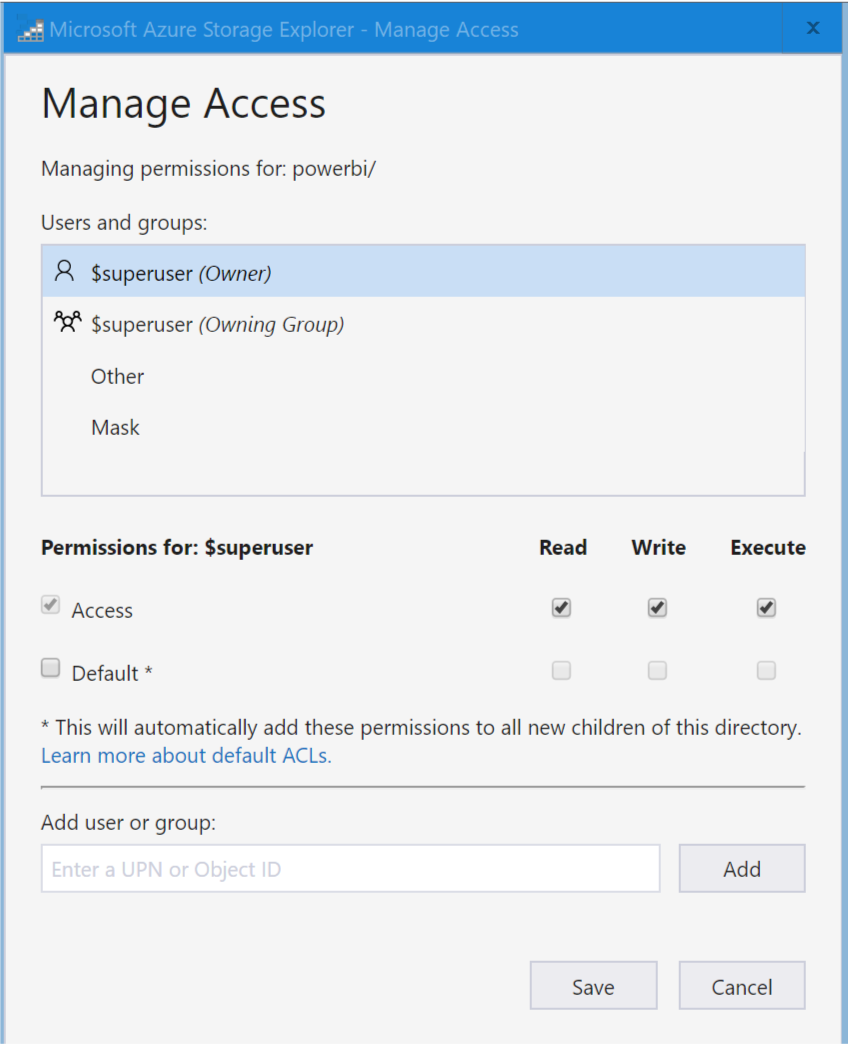 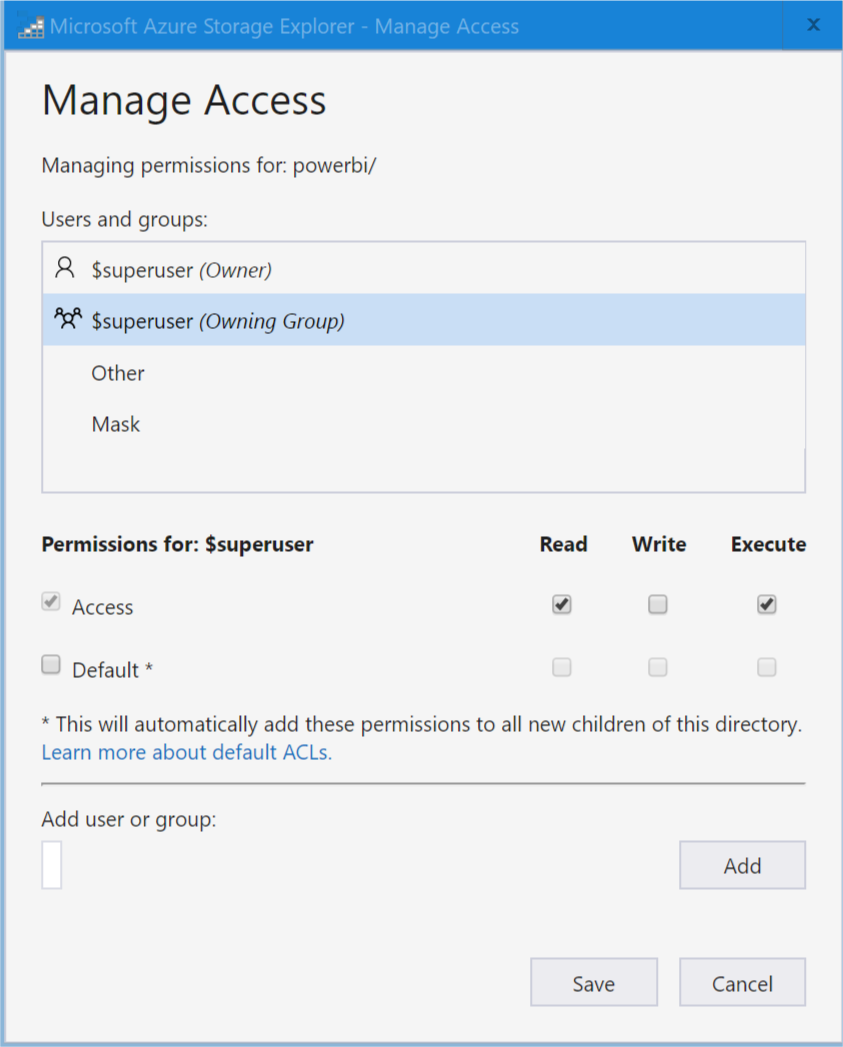 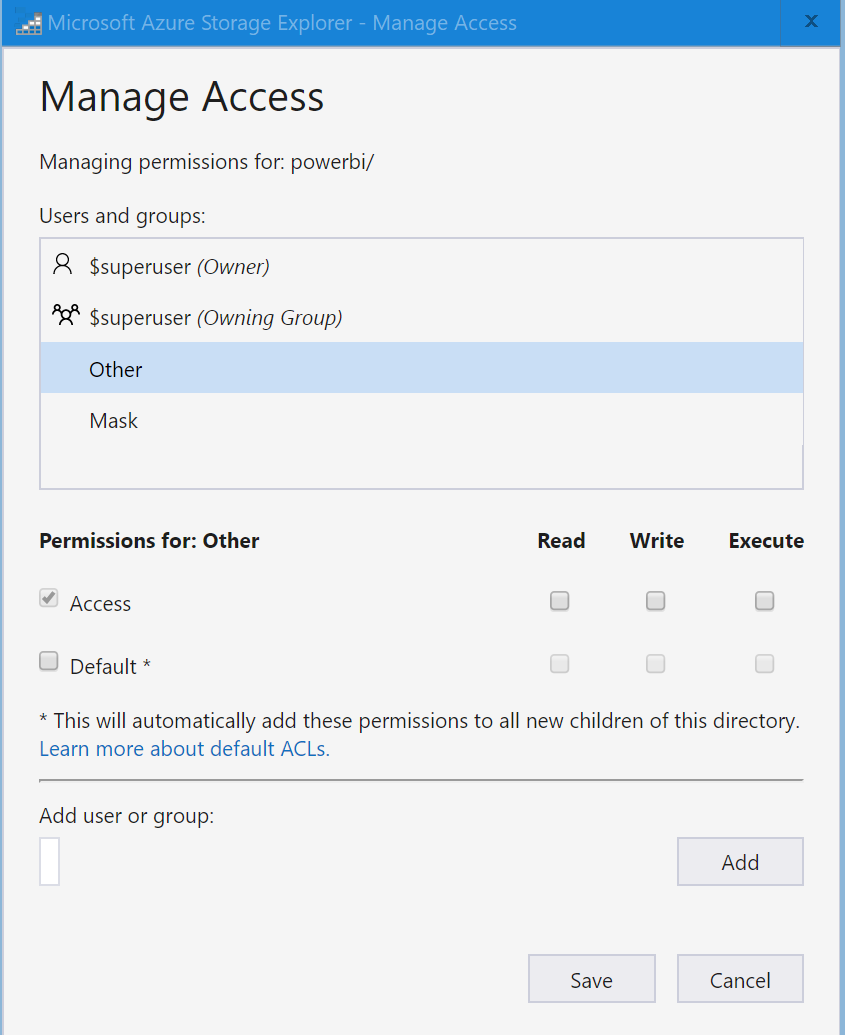 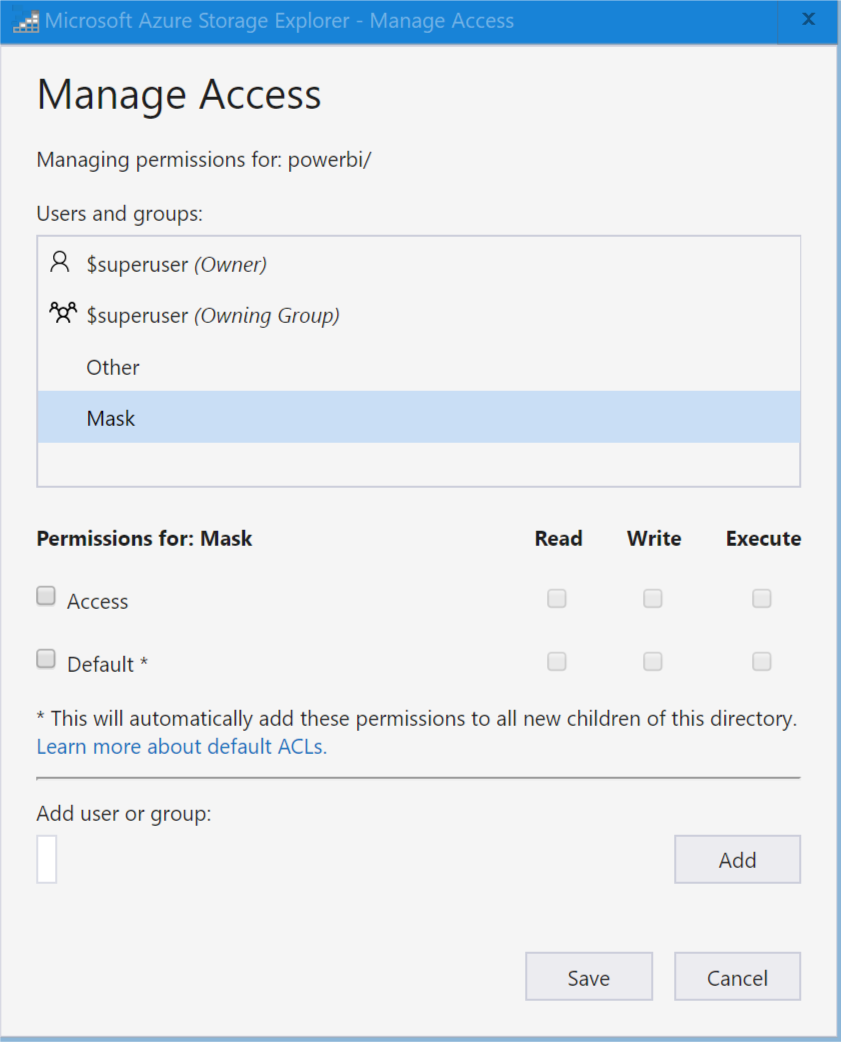 What it changed to by making settings changes outlined here: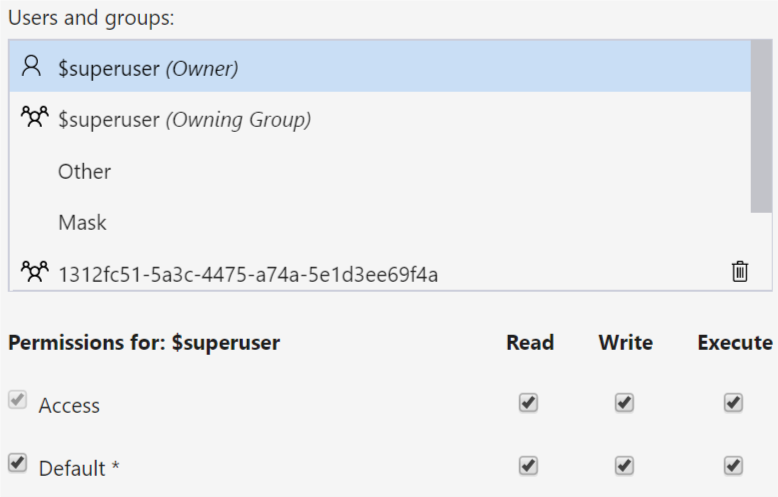 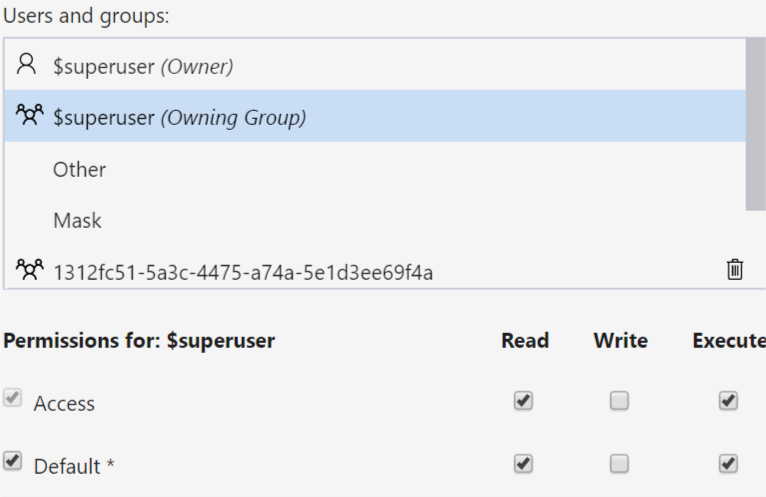 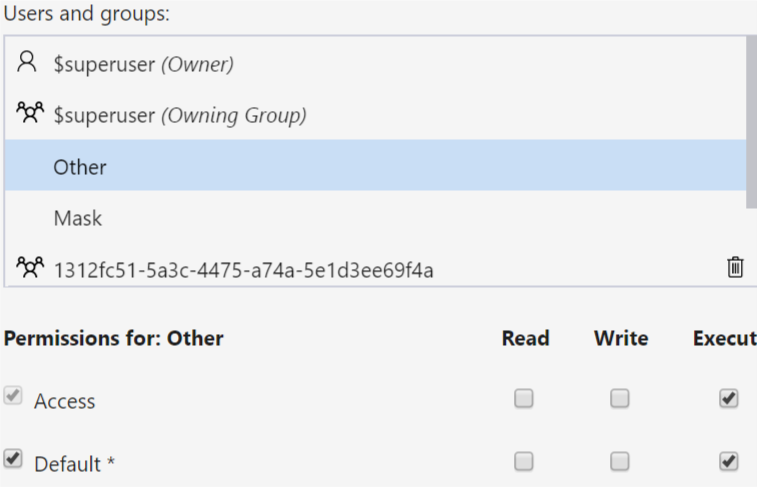 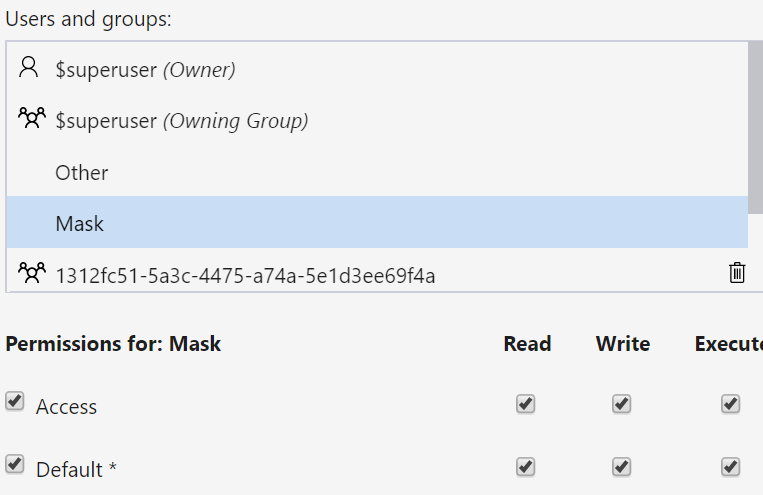 What worked: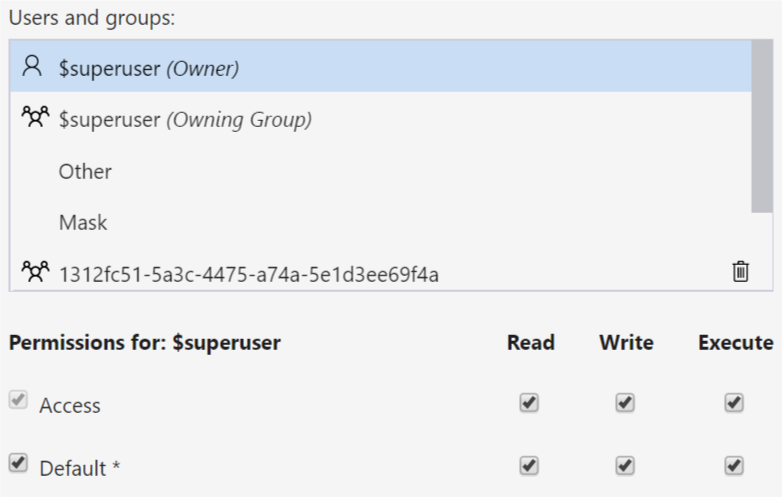 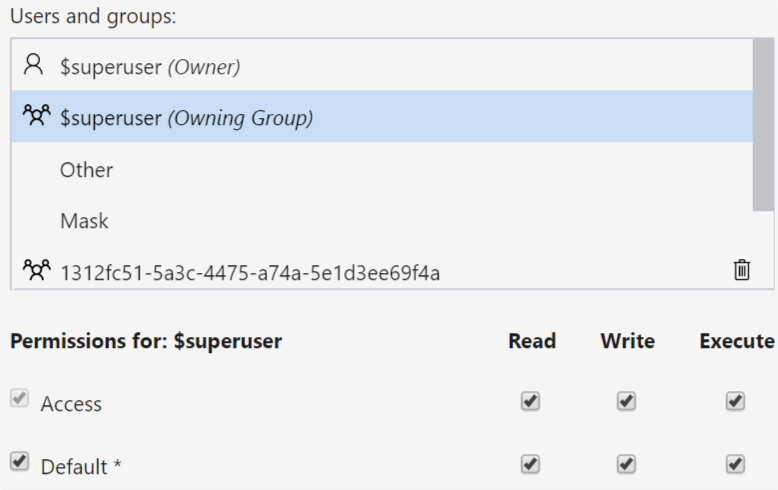 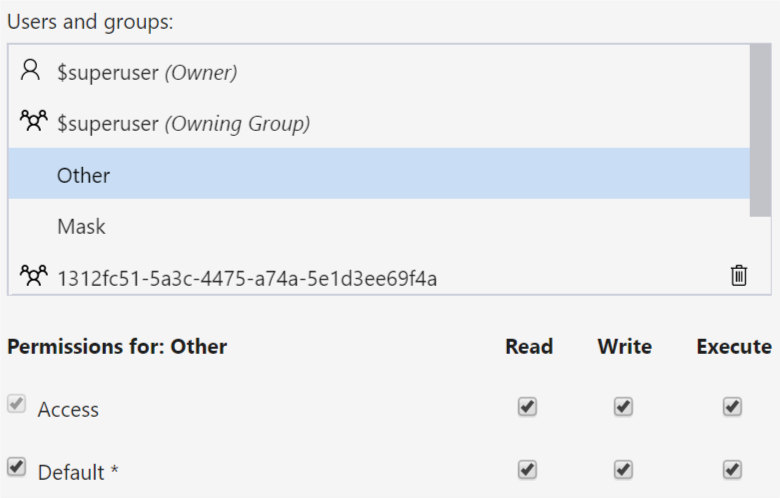 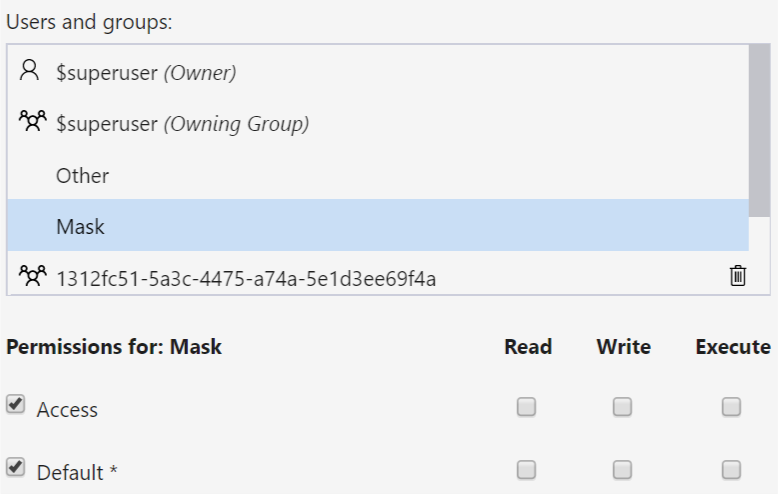 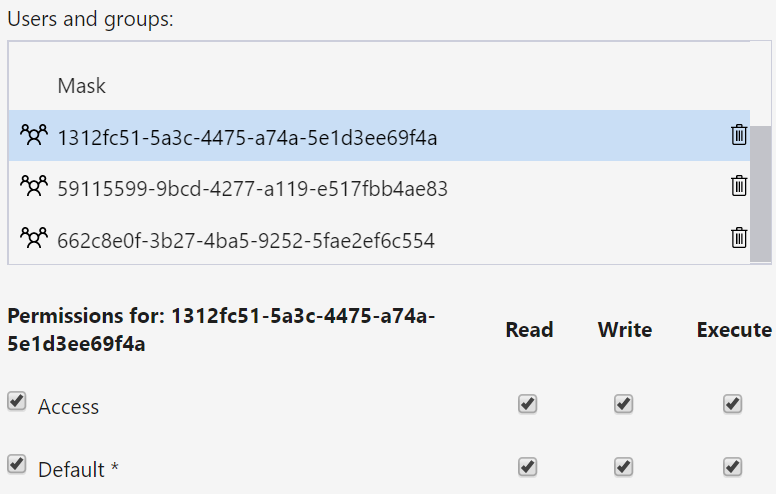 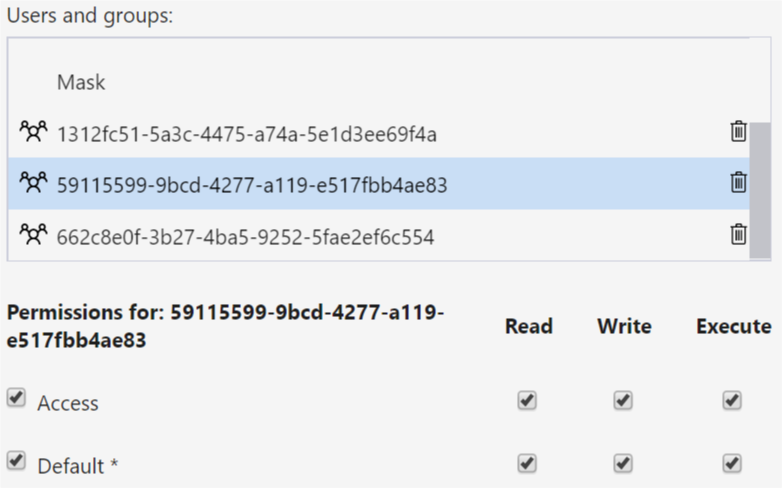 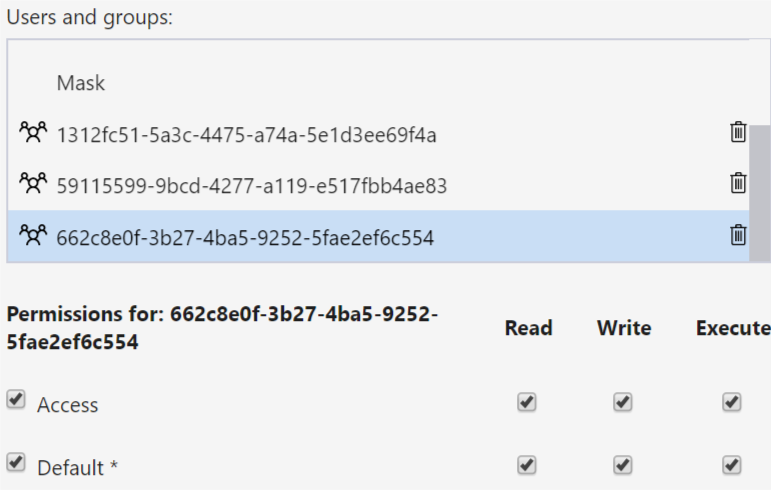 